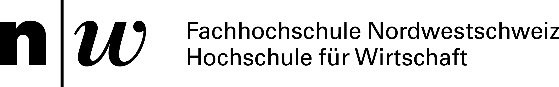 FILMPLAN/DREHBUCHDATUM:PROJEKTNAME:ANSPRECHPARTNERIN:BILDNr.DAUER BILDAUSSAGEGRAFIKTONANMERKUNG